SOCIETE CENERALE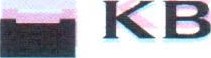 Equipment FinanceSPOLEČNÉ PROHLÁŠENÍ1.I. SGEF a příjemce financování uzavřeli dne 04.10.2023 smlouvu o zajišťovacĺm převodu vlastnického práva (dále jen „zajišťovací instrument”) k zajištění dluhů příjemce financování vůči SGEF v souvislosti s financováním poskytnutým ze strany SGEF dle smlouvy o úvěru č. 17020594/23 uzavřené dne 04.10.2023.1.2. Vzhledem k tomu, že v době uzavření zajišťovacího instrumentu nemohlo být známo výrobní číslo předmětu zajištění, strany společně prohlašují, že nyní, když je již známo, se toto číslo, to jest TK9V26HDCPSSA7258, doplňuje do textu zajišťovacĺho instrumentu a předmět zajištění je tak s určitostí identifikován.1.3. Strany tímto prohlašují, že shora uvedený zajišťovací instrument tak, jak byl doplněn tímto prohlášením, je platný, účinný, nikoliv zdánlivý a že se jím cítí být vázány. Toto prohlášení je učiněno svobodně a vážně, bez omylu a donucení, nikoli v tísni za nápadně nevýhodných podmínek.Na důkaz toho strany připojují své podpisy.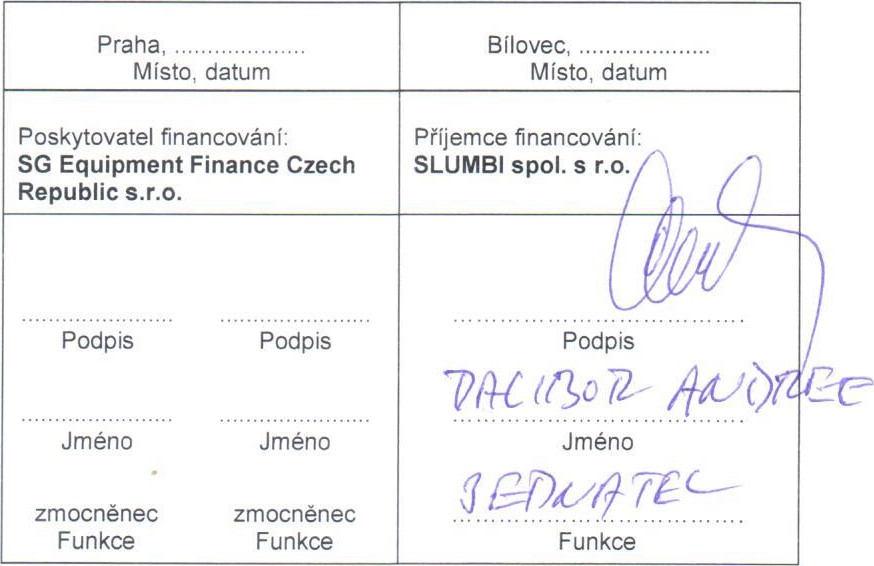 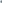 Identifikace poskytovatele financování:Identifikace příjemce financování:SG Equipment Finance Czech Republic s.r.o.náměstí Junkových 2772/1 155 OO Praha 561061344DIČ.	CZ61061344Zápis v OR: Městský soud vPraze, C 43038- dále jen SGEF -SLUMBI spol. s r.o.Opavská 828/61 ,743 01 Bílovec64613771DIČ:	CZ64613771Zápis v OR: Krajský soud v Ostravě, C 8967- dále jen příjemce financování -